Rental Contract Agreement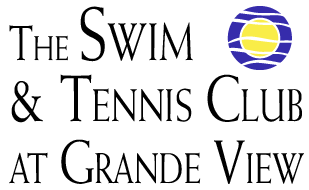 Member Rental Fee(s): 	Clubhouse Only	Clubhouse & Pool 4 hrs.	 $75	4 hrs. $100 8 hrs. $100		8 hrs. $125	Non Member Fee(S):        4 hrs. $125               4 hrs. $175			           8 hrs. $150               8 hrs. $200Refundable Rental Deposit:	$100 (separate check)40 people Maximum Adult Function 25 people Maximum Teen FunctionRules:Adults, 21 years of age or older, may rent the Clubhouse, pick up the key, sign the contract and leave the $100.00 security deposit.  All money must be paid with renter’s personal check bearing their home address and phone number.  Payment of rental fee confirms reservation; failure to make prompt payment will result in cancellation.  Renter must be in attendance at function.  Cancellation Policy: 2 weeks notice required for refund. Rental Check cashed 7 days before event.Grande View Estates Swim & Tennis Club is to be used for civic and social functions only. No business, religious, political, sorority or fraternity functions allowed.  Only one reservation is allowed at a time.  Holidays (November and December) may be booked after June 1, in fairness to all resident's.All teenage functions may require an Alabaster Police Office to be in attendance at the expense of the renter.No alcoholic beverages, in any form, are allowed in the Grande View Estates Swim & Tennis Club or on Park grounds.  Smoking/Vaping is not permitted inside the facility or on Club property.  The rental time is inclusive for set-up and cleanup.  Persons entering the facility prior to, or leaving after their allotted time will be fined $50.00.Renter is responsible for the set-up and cleanup. The kitchen is not equipped with a disposal; therefore, all garbage must be bagged and placed in garbage cans (located outside, on the side of the clubhouse).No decorations, banners, streamers, etc. are allowed on walls, windows, ceiling or other areas. This will cause loss of deposit money.  No open flames (candles, etc.) are permitted with exception of gas logs in the fireplace.No pets (dogs, cats, etc.) allowed in the Grande View Estates Swim & Tennis Club or surrounding park grounds.The Grande View Estates Swim & Tennis Clubhouse closes at 11:00 p.m.  The pool closes at 8:00pm. The pool is always open to GVST members.  The clubhouse is rented privately to the renter.After each function an inspection will be made of the complete facility to determine if all rules have been followed.  If rules are not followed or facility is not properly cleaned and sanitized it will cause loss of your deposit.Your signature below indicates agreement with contract and responsibility for any and all damages.  Abuse of rules will result in disqualification of future use of facilities and also a fine.  Director of Community Programs facilities chairperson will have final authority. I accept responsibility of the above rules.Member Name (Please Print):	______________________________________________________	Signature:	______________________________________________________	Address:	______________________________________________________	Phone #:	______________________________________________________	Date of Rental: 	____________________  Time of Rental:                                           	$100 Refundable Deposit:	Yes No		Member Rental Fees: 	 $75 Clubhouse (4 hrs.)	 $100 Clubhouse & Pool (4 hrs.) 		 $100 Clubhouse (8 hrs.)	 $125 Clubhouse & Pool (8 hrs.)    Non Member Rental Fees:		 $125 Clubhouse (4 hrs.)	 $175Clubhouse & Pool (4 hrs.)		 $150 Clubhouse (8 hrs.)	 $200 Clubhouse & Pool (8 hrs.)Deposit Check #_______________	Rental Check #_______________MAKE CHECK PAYABLE TO: GVST CLUBThe key to open the clubhouse will be in this drop box on the day and time of your rental.DO NOT TAKE KEY TO CLUBHOUSE OUT OF DROPBOX UNTIL YOUR RENTAL DATE AND TIME!After clubhouse is cleaned and locked up please drop key back in this dropbox.